     	Greenfield Community College 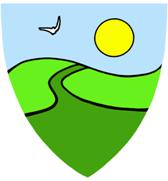 		School VisionGreenfield strives to be a high-performing Specialist Community Arts College with a distinctive ethos committed to excellence. We make every effort to raise aspirations and transform lives in a successful learning community which promotes confidence and independence.  We value the whole person and every person with equal ambition for the development of both students and staff.  We use creativity, innovation and collaboration to achieve quality outcomes for students and their families within a learning community which continues to build on success and move forward.